Strategies for the design of additively manufactured nanocomposite scaffolds for hard tissue regenerationPierpaolo Fucile1, Ilaria Onofrio2, Ida Papallo1, Vito Gallicchio2, Andrea Rega2, Vincenzo D’Antò2, Giovanni Improta3, Roberto De Santis4, Antonio Gloria4, Teresa Russo41 Department of Advanced Biomedical Sciences, University of Naples Federico II, 80125 Naples, Italy
2 Department of Neurosciences, Reproductive and Odontostomatological Sciences, University of Naples Federico II, 80125 Naples, Italy
3 Department of Public Health, University of Naples Federico II, 80125 Naples, Italy
4 Institute of Polymers, Composites and Biomaterials – National Research Council of Italy, 80125 Naples, ItalySection: RESEARCH PAPER Keywords: Additive manufacturing; Reverse Engineering; Scaffold Design and Analysis; Design of Experiments; NanocompositesCitation: Pierpaolo Fucile, Ilaria Onofrio, Ida Papallo, Vito Gallicchio, Andrea Rega, Vincenzo D'Antò, Giovanni Improta, Roberto De Santis, Antonio Gloria, Teresa Russo, Strategies for the design of additively manufactured nanocomposite scaffolds for hard tissue regeneration, Acta IMEKO, vol. 9, no. 4, article 7, December 2020, identifier: IMEKO-ACTA-09 (2020)-04-07Section Editor: Leopoldo Angrisani, University of Naples  Italy Received October 31, 2019; In final form February 12, 2020; Published December 2020Copyright: This is an open-access article distributed under the terms of the Creative Commons Attribution 3.0 License, which permits unrestricted use, distribution, and reproduction in any medium, provided the original author and source are credited.Corresponding authors: Pierpaolo Fucile, e-mail: pierpaolo.fucile@unina.it, Ilaria Onofrio, e-mail: ilaria.onofrio@unina.it IntroductionBone is  and  itself except in the case of defects  a critical size [1],[2]. Autografts are generally considered the gold standard for bone reconstruction. Even though it is reported that there  no risk of device rejection or disease transmission, many complications arise  poor availability, prolonged , donor-site morbidity and pain, high risk of infection and haematoma [1]-[3]. For this reason, allografts may be seen as an alternative to autografts but their clinical applications are strongly limited by the risk of pathogenic disease transmission as well as low integration with native tissues [4]-[9]. The use of metallic or ceramic man-made devices may be considered  interesting alternative  since  can immediately act as a mechanical support, providing the structural stability  is generally needed for bonehealing process. However, the use of metallic devices may lead to the risk of bone resorption and fracture as consequence low torsion of the great mismatch between the mechanical properties of implant and bone. , the brittleness of ceramic devices with high osteointegration and osteoinduction properties clearly  their use [4],[9]-[16]. Thus,  many years novel approaches based on the combination of scaffolds with cells and/or biomolecules have been gaining importance as an intriguing strategy to overcome the above reported drawbacks [16]. The great challenge should be the design of a suitable biomechanical environment for cell growth and the consequent new tissue formation. Over  years, different combinations of  design strategies, materials, biomolecules and cells have been widely investigated  to promote an effective interaction with the native tissue [17],[18].In the field of tissue engineering, polycaprolactone (PCL), which is an aliphatic polyester, represents one of the most commonly  biodegradable polymers, due to its interesting processability, biodegradation rate, high thermal and chemical stability [19]-[21].The development of ceramic materials with a composition similar to the bone mineral phase, such as hydroxyapatite (HA) and tricalcium phosphate, has potentially led to the possibility  both bioactivity and mechanical properties of the neat polymeric scaffolds [22]-[24].With regard to bone tissue regeneration, PCL/HA nanocomposite scaffolds with tailored architectures mechanical and mass transport properties have already fabricated by additive manufacturing techniques (i.e., fused deposition modelling/3D fibre deposition allow the development of  structures as well as the control of pore geometry and spatial distribution [16]., it is well known that process and instrument parameters play an important role in determining the mechanical properties and morphological features of additively manufactured scaffolds. In this context, the influence of process parameters on these characteristics  previously studied in the case of 3D additively manufactured PCL scaffolds obtained through a bioextruder [25]. In particular, great efforts were devoted to the study of the effect of deposition velocity (DV), screw rotation velocity (SRV), slice thickness (ST and process temperature (PT) to find the best set of parameters for the fabrication of PCL scaffolds with enhanced properties and reproducibility [25]. In processing nanocomposite materials difficulties are usually greater than those encountered for the neat polymers.Table 1. Manufacturing parameters: slice thickness (ST), deposition velocity (DV), screw rotation velocity (SRV) and process temperature (PT).Accordingly, taking into account previously obtained results for the neat PCL structures [25], in  study an  design strategy for additive manufacturing processes based on extrusion/injection methods was first employed to develop PCL/HA nanocomposite scaffolds for hard tissue regeneration. The nanocomposite scaffolds were analysed at different levels and examples of strategies for the development of  scaffolds were reported.materials and methods nanocomposite pellets were first developed and then processed through fused deposition modelling (FDM)/3D fibre deposition technique.Specifically, poly(ε-caprolactone) (PCL Mw = 65000 Sigma-Aldrich, St. Louis, MO) pellets were dissolved in tetrahydrofuran (THF Sigma-Aldrich, St. Louis, MO)  stirring at room temperature. HA nanoparticles and, then, ethanol  added to the solution.A PCL/HA weight ratio (w/w) of 90/10 was considered and an ultrasonic bath (Branson 1510 MT, Danbury, CT) was employed for the dispersion of nanoparticles in the PCL/THF solution.PCL/HA nanocomposite pellets were processed using a bioextruder [25] to fabricate 3D scaffolds (length L of 7.0mm, width W of 7.0mm, height H0 of 8.0mm by a 0/90° lay-down pattern.A nozzle with an inner diameter of 400µm was used to extrude/inject the material. The nanocomposite fibres/filaments were deposited according to the selected sequence of stacking (i.e., lay-down pattern). A fibre spacing (i.e., filament distance FD of 1,000µm was .PCL/HA scaffolds were manufactured using three different values of the STDVSRV and PT Table 1.With regard to the fabrication of the devices, one parameter was varied iteratively, while maintaining the other three parameters.The morphology of the scaffolds was investigated by  focusing on the filament diameter, strand distance (centre-to-centre distance and layer thickness.The mechanical behaviour of the 3D scaffolds was  analysed.Compression tests on 3D scaffolds and nanoindentation analyses on scaffold fibres were performed to assess the effect of the inclusion of HA nanoparticles on the mechanical behaviour and local surface properties.In particular, mechanical compression tests were carried out on the fabricated 3D PCL/HA scaffolds. The structures were tested at a cross-head speed of 1mm/min up to a strain of 0.4mm/mm, using an INSTRON 5566 testing system.The  stress σ and strain ε were calculated as reported below [16],[25]:with F representing the force measured by the load cell, whereas ∆H  the height variation of the device.The slope of the initial linear portion of the stressstrain curve was considered to determine the compressive modulus. For each set of parameters (Table 1), five specimens were mechanically testedNanoindentation analyses were performed using Nanotest Platform (Micromaterials, U.K.) in a specific load range (15mN). A diamond pyramid-shaped Berkovich-type indenter tip was employed.  load functions  by specific values for load hold periods (i.e., 20 s) and loadingunloading rates (i.e., 300 µN/s) were considered. Using the Oliver and Pharr method, hardness values were evaluated from the load-depth curves. (H) was calculated as follows:where Ac and Lmax are the projected contact area and the applied peak load, respectively.The biological performances of the fabricated PCL/HA scaffolds were assessed to analyse the effect of the nanoparticle inclusion. Briefly, PCL/HA scaffolds were prepared for cell seeding following a reported protocol [16]. PCL and PCL/HA scaffolds were seeded with bone marrow-derived human mesenchymal stem cells (hMSCs) using 1104 cells/sample.  viability was evaluated at different time points using the Alamar Blue assay (AbD Serotec Ltd,UK). adhesion and spreading were analysed at different time points using confocal laser scanning microscopy (CLSM) and rhodamine phalloidin staining. The Image J software was employed, and a shape factor was introduced to analyse CLSM images of cell-scaffold constructs [23].The shape factor was calculated as follows:Table 2. RW, porosity, compressive modulus and maximum stress of 3D PCL/HA scaffolds achieved for different PT values (DV = 10 mm/s, SRV = 30 rpm and ST = 400 µm).  are reported as mean value ± standard deviation.with A and P representing the area of a cell and the perimeter.Considering that circular objects are  by the greatest area-to-perimeter ratio, a shape factor of 1 represents a perfect circle. Thin thread-like objects have the lowest shape factor zero [23]. An example of design and production process of  PCL/HA nanocomposite scaffolds for mandibular defect regeneration (i.e., symphysis and ramus) was also reported integrating different methodologies and approaches (material synthesis/preparation, reverse engineering and additive manufacturing), Figure 1.Computed tomography (CT) was performed to acquire the image and, consequently, shape and size of a human mandible. 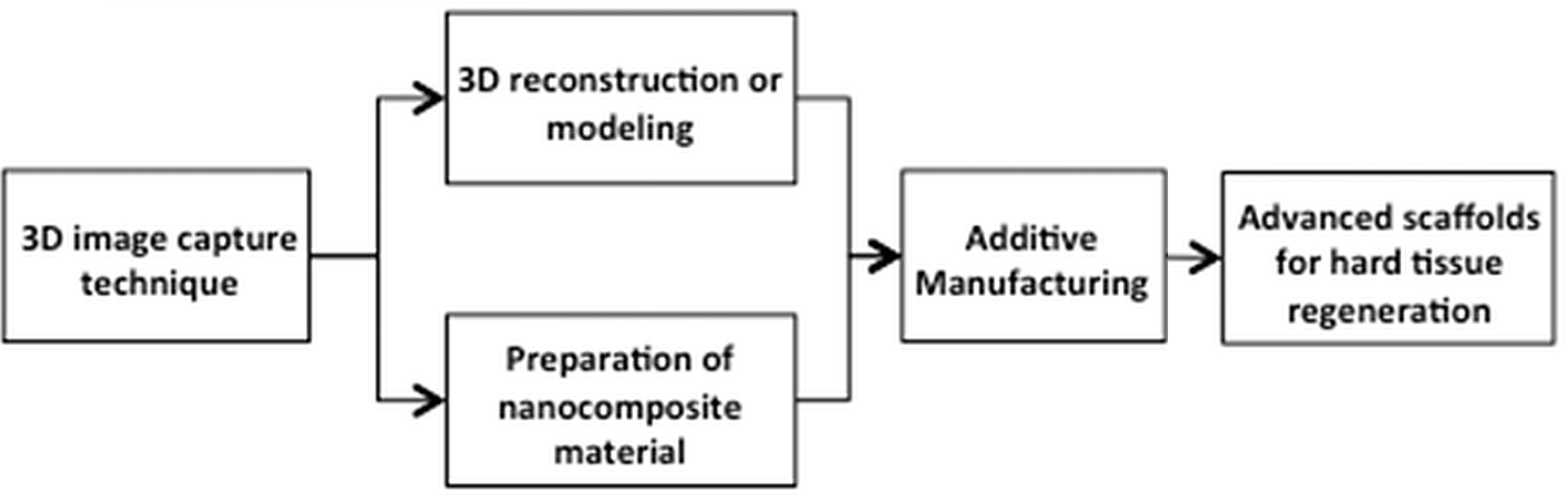 Figure 1. Design and production process of  PCL/HA scaffolds for hard tissue regeneration.The obtained point clouds were  processed. Rapidform software and Materialise Magics were used for the reconstruction of the 3D model. ResultsThe  of reverse engineering [26]-[29], computer-aided design and finite element analysis [31]-[34]  been frequently stressed in the literature. In addition, over  years the advances in methodologies and design strategies have pushed the research towards the development of novel structures for different fields of  [35]-[41].The functional behaviour of 3D additive manufactured scaffolds is clearly dependent on the  and architectural features as well as on the pore spatial distribution. Concerning the development of additive manufactured scaffolds, many studies have already demonstrated the possibility  properly  the road width (RW) by varying instrument and process parameters at a fixed nozzle size [25]. In the current study, a nozzle with an inner diameter of 400µm was employed to manufacture the PCL/HA nanocomposite scaffolds. In particular, an already considered to develop additive manufactured PCL scaffolds [25] was used. The manufacturing parameters were selected to obtain a value of RW equivalent to the inner nozzle diameter (400µm),  to reduce the fabrication time and to maintain the highest reproducibility without  the structural stability of the devices.The results obtained from the experimental analyses evidenced the influence of the investigated parameters (PT, SRV, DV and ST) on the flow behaviour of the material, which clearly resulted in changes in terms of RW. Such variations provided 3D scaffolds with different morphological and mechanical features.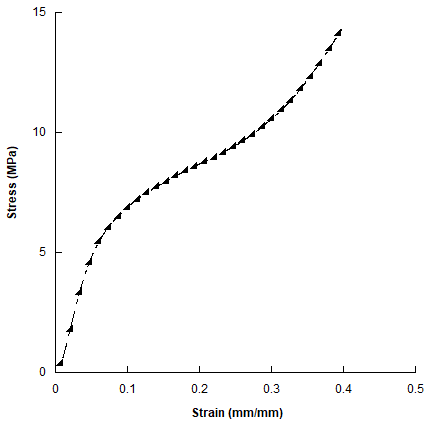 Figure 2. Typical results from compression tests. Stress-strain curves for additive manufactured PCL/HA scaffolds with specific lay-down pattern and geometric features, tested up to a strain of 0.4 mm/mm.The obtained stressstrain curves (Figure 2) were similar to those found for 3D additive manufactured scaffolds [16],[25].The temperature was initially varied (120°C, 130°C and 140°C) at fixed values of SRV (30 rpm), DV (10 mm/s and ST (400 µm). When temperature increased from 120°C to 140°C, an increase of RW was evident (Table 2). , porosity values decreased (Table 2) due to a reduction in pore height and pore width (LG and FG, respectivelydata not reported).The findings confirmed the effect of PT on the morphological features. In particular, a thickening of the filament and a decrease of scaffold porosity were found with PT increasing from 120°C to 140°C.In terms of mechanical properties, values of compressive modulus and maximum stress are shown in Table 2.Although differences in terms of RW and porosity were observed at different PT values, the results suggested that both compressive modulus and maximum stress were not greatly affected if PT was increased above 120°C.The influence of DV on the morphological and mechanical features was investigated by varying DV (8, 10 and 12mm/s) at fixed values of SRV (30rpm), ST (400µm) and PT (120°C).When DV increased from 8 to 12mm/s, the filament thinning provided an increase  pore width and scaffold porosity (Table 3). Table 3. RW, porosity, compressive modulus and maximum stress of 3D PCL/HA scaffolds achieved for different DV values (PT = 120°C, SRV = 30 rpm and ST = 400 µm).  are reported as mean value ± standard deviation.Table 3 suggests how DV may influence both the compressive modulus and maximum stress of the PCL/HA scaffolds. Specifically, a high value of DV should negatively affect the mechanical performances of the additive manufactured PCL/HA scaffolds.Accordingly, in  fast deposition process the filaments were too stretched, leading to a decrease of RW and an increase of porosity. In terms of compressive modulus and maximum stress, Table 3 shows that the lowest values were obtained for DV of 12 mm/s.SRV clearly influences the amount of the extruded/deposited material. To study the effect of SRV on the scaffold characteristics, SRV was varied (20, 25 and 30rpm) at fixed values of DV (10mm/s), ST (400µm) and PT (120°C). An increase of RW was evident with SRV increasing from 20 to 30 rpm due to the higher amount of extruded material. Table 4. RW, porosity, compressive modulus and maximum stress of 3D PCL/HA scaffolds achieved for different SRV values (PT = 120°C, DV = 10mm/s and ST = 400 µm).  are reported as mean value ± standard deviation.However, higher SRV values  to a decrease  pore width (FG), pore height (LG and porosity (Table 4).As a consequence of higher SRV values, the thickening of the filament provided PCL/HA structures with lower porosity.The results reported in Table 4 indicate that the highest values of compressive modulus and maximum stress were found for SRV of 30 rpm.ST also plays an important role in determining the filament diameter, pore width, pore height and porosity, thus providing the possibility  the scaffold characteristics [25].Intuitively, a decrease of ST values generates a compression of the filaments in adjacent layers and, hence, a change in the geometry of the filaments more elliptical. This effect causes an increase of the filament diameter together with a reduction of pore width and porosity.As ST decreased from 400 to 350µm, a decrease of the pore height was obviously obtained, as well as an increment of the filament diameter and, consequently, a reduction of pore width and porosity (Table 5).Table 5. RW, porosity, compressive modulus and maximum stress of 3D PCL/HA scaffolds achieved for different ST values (PT = 120°C, DV = 10 mm/s and SRV = 30 rpm).  are reported as mean value ± standard deviation.For this reason, ST would influence the mechanical properties. However, Table 5 reports the values of compressive modulus and maximum stress.The current analysis was focused on the assessment of the optimal set of process/instrument parameters for the fabrication of PCL/HA nanocomposite scaffolds with minimal fabrication time avoiding compromise the structural integrity and reproducibility features.Accordingly, all the parameters were selected to find a value of RW equivalent to the inner diameter of the employed nozzle (400 µm). As frequently stressed in the literature [25], additive manufacturing techniques based on extrusion/injection methods (i.e., fused deposition modelling/3D fibre deposition) enable the possibility  architectures, pore size and distribution, consequently leading to the development of 3D scaffolds with tailored mechanical and mass transport properties.In this context, the present study analysed the  of PT, DV, SRV and ST on the RW, which  pore size and porosity, as well as the compressive modulus and maximum.The interaction of different pairs of parameters on the investigated features of the PCL/HA scaffolds (i.e., RW, compressive modulus and maximum stress) is reported in Figure 3–5.For example, Figure 3 illustrates the interaction plot for RW, reporting the combined effects (PT and DV, PT and SRV, PT and ST) on the RW.Similarly, the interaction plots for maximum stress and compressive modulus are shown in  4 and  respectively.Table 6  the  set of parameters for the manufacturing of 3D PCL/HA (90/10 w/w) scaffolds  by pre-defined value of RW, pore size and porosity, without compromising the structural and mechanical characteristics. from nanoindentation tests on PCL fibres provided values of hardness ranging from 0.430.03GPa to 0.26± 0.02GPa in the investigated load range (Figure 6).The inclusion of HA nanoparticles led to an increase in compressive modulus and fibre hardness.In vitro biological tests were performed to evaluate the influence of the inorganic nanoparticles on the behaviour of hMSCs. Typical results obtained from the Alamar Blue assay are reported in Figure 7.With regard to the biological performances, the Alamar Blue assay was employed to assess cell viability and proliferation. This method is based on a redox reaction  occurs in the cell mitochondria. 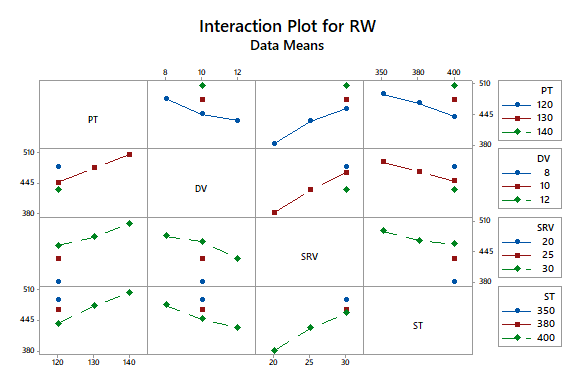 Figure 3. Interaction plot for RW (µm).The percentage of Alamar Blue reduction is related to the number of viable cells. Specifically, a significant increase of Alamar Blue reduction was found over time indicating that hMSCs could survive and proliferate throughout the scaffolds. 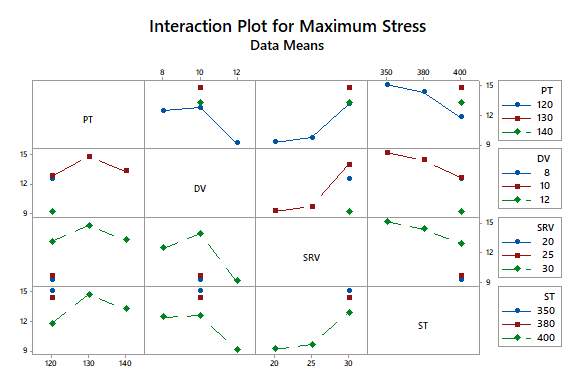 Figure 4. Interaction plot for maximum stress (MPa).Although no differences were observed between PCL/HA scaffolds and PCL structures at  1, the inclusion of HA significantly enhanced cell viability/proliferation at 3 and 7 (Figure 7). Table 6.  set of parameters for the fabrication of PCL/HA (90/10 w/w) scaffolds through a bioextruder system.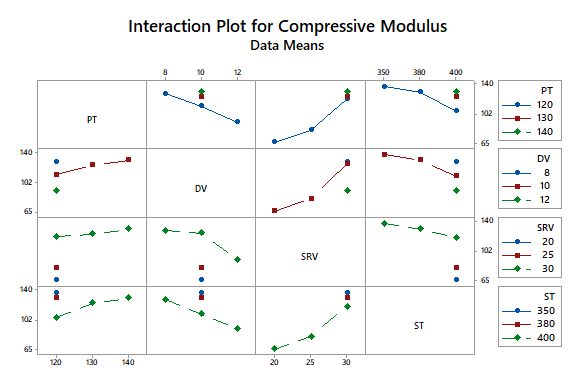 Figure 5. Interaction plot for compressive modulus (MPa).CLSM images and cellshape factor further allowed  cell adhesion and spreading. 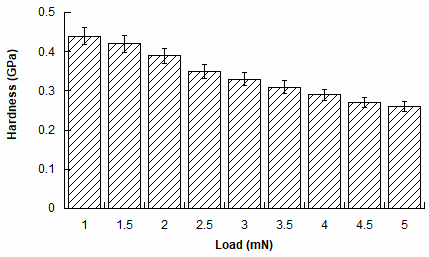 Figure 6. Results obtained from nanoindentation tests on PCL fibres. Hardness as a function of the applied load.  are reported as mean value, error bar represents the standard deviation.The shape factor significantly decreased over time for both  of cellladen constructs and typical values are reported in Figure 8.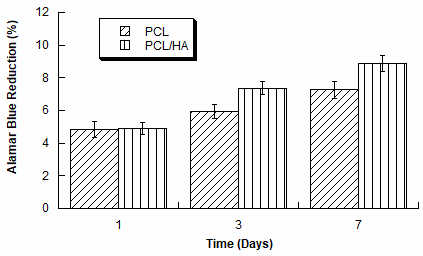 Figure 7. Percentage of Alamar Blue Reduction for PCL and PCL/HA scaffolds at 1, 3, and 7 are reported as mean value, error bar represents the standard deviation.In comparison to the neat PCL scaffolds, at 3 and 7 a lower shape factor was achieved for PCL/HA nanocomposite structures, even though at  1 similar values were found for the two  of cellladen constructs.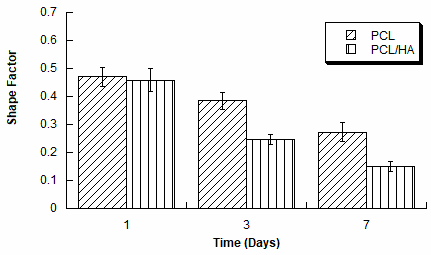 Figure 8. Values of shape factor obtained from CLSM images of hMSCs on PCL and PCL/HA nanocomposite scaffolds.  are reported as mean value and error bar represents the standard deviation.It is also worth noting that a reduction of the shape factor should suggest better cell adhesion and spreading, since the lower the shape factor, the more elongated the cell [16]. These results confirmed the effect of the HA inclusion in enhancing cell adhesion.Furthermore, considering the obtained results, the reverse engineering approach was also employed to develop  and functional nanocomposite scaffolds for mandibular defect regeneration (i.e., symphysis and ramusFigure 9).conclusionsA systematic study on the design of PCL/HA scaffolds for hard tissue regeneration was reported in the current research. 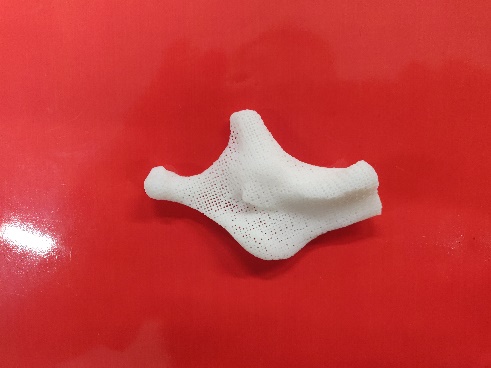 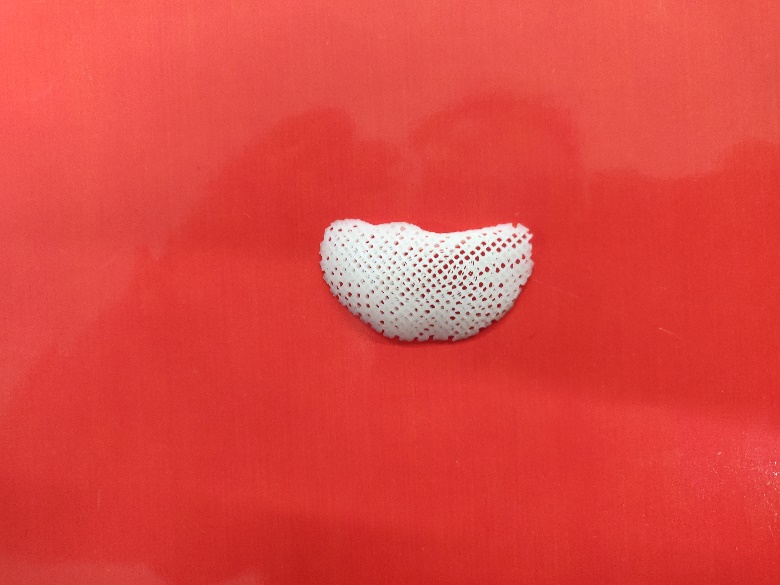 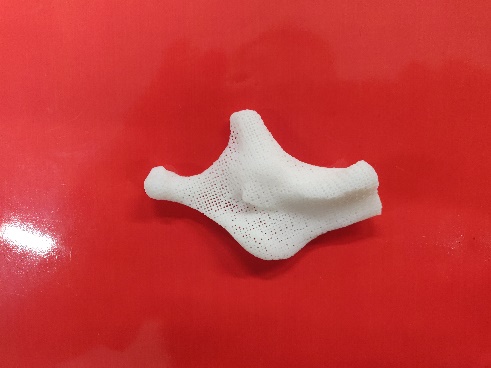 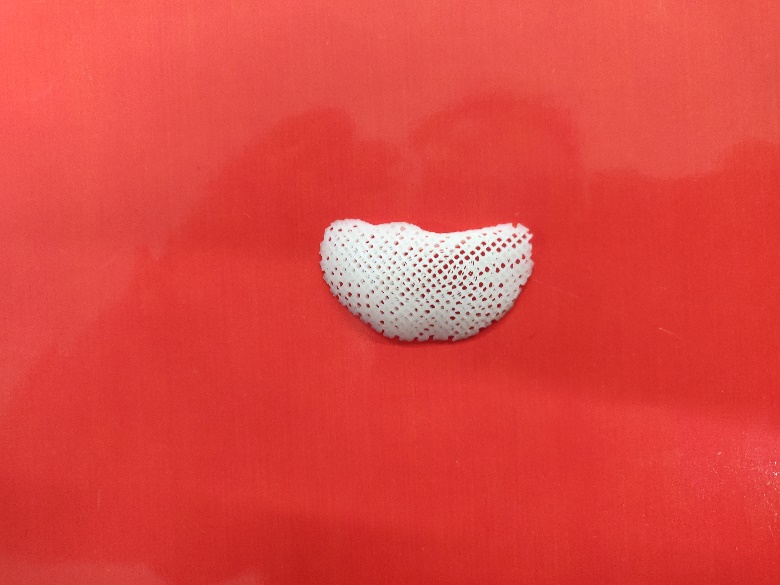 Figure 9.  PCL/HA scaffolds for mandibular defect regeneration (i.e., symphysis – left, ramusright).In particular, 3D PCL/HA scaffolds were designed and analysed according to a strategy already reported for additive manufacturing of PCL scaffolds involving techniques based on extrusion/injection methods. The procedure was extended to PCL/HA considering that the difficulties in processing nanocomposite materials are usually greater than those found for the neat polymers.The neat PCL scaffolds represented the starting point in the design process and the results from different analyses were briefly . The reported design strategy also aimed  the potential  the performances of 3D additive manufactured scaffolds through an appropriate materialdesign combination.Similar stressstrain curves were achieved for polymeric and nanocomposite scaffolds, even if differences were obtained in terms mechanical properties. The inclusion of HA nanoparticles would enhance both the biological and mechanical performances of PCL scaffolds.Furthermore, the obtained findings demonstrated that DV and SRV were the parameters with the highest impact on the investigated features (i.e., RW, compressive modulus and maximum stress).Benefiting from all the results, as well as from the reverse engineering approach, the feasibility  scaffolds for mandibular defect regeneration (i.e., ramus and symphysis) was also reported.referencesJ. Lee, M. M. Farag, E. K. Park, J. Lim, H. Yun, A simultaneous process of 3D magnesium phosphate scaffold fabrication and bioactive substance loading for hard tissue regeneration, Material Science and Engineering: C 36(1) (2014) pp. 252260.P. Lichte, H. C. Pape, T. Pufe, P. Kobbe, H. Fischer, Scaffolds for bone healing: concepts, materials and evidence Injury 42(6) (2011) pp. 569573.A. Oryan, S. Alidati, A. Moshiri, N. Maffulli, Bone regenerative medicine: classic options, novel strategies, and future directions. Journal of Orthopaedic Surgery and Research 9(1) (2014) pp. 1845.M. J. Yaszemski, J. B. Oldham, L. Lu, B. L. Currier, Clinical  for  J. E. Davies (ed University of Toronto, 2000, pp.541547.R. Spitzer, C. Perka, K. Lindenhayn, H. Zippel, Matrix engineering for osteogenic differentiation of rabbit periosteal cells using a-tricalcium phosphate particles in a threedimensional fibrin culture, J Biomed Mater Res A 59(4) (2002) pp. 690696.R. Fontanella, D. Accardo, R. Schiano Lo Moriello, L. Angrisani, D. De Simone, An innovative strategy for accurate thermal compensation of  in inertial units by exploiting a novel Augmented Kalman Filter, Sensors 8(5) (2018) 1457.G. C. Simon, C. A. Khatri, S. A. Wight, F. W. Wang, Preliminary report on the biocompatibility of a moldable, resorbable, composite bone graft consisting of calcium phosphate cement and poly(lactide-co-glycolide) microspheres, J Orthop Res 20(3) 2002 pp. 473482.H. Petite, V. Viateau, W. Bensaid, A. Meunier, C. de Pollak, M. Bourguignon, K. Oudina, L. Sedel, G. Guillemin, Tissue-engineered bone regeneration, Nat Biotechnol 18(9) (2000) pp. 959963.D. F. Williams, Perspectives on the contributions of biomaterials and tissue engineering to bone repair, reconstruction and regeneration,  Bone engineering University of Toronto 2000, pp. 577584.I. Seto, I. Asahina, M. Oda, S. Enomoto, Reconstruction of the primate mandible with a combination graft of recombinant human bone morphogenetic protein-2 and bone marrow, J Oral Maxillofac Surg 59(1) (2001) pp. 5361.C. G. Finkemeier, Bone-grafting and bone-graft substitutes, J Bone Joint Surg 84(3) (2002) pp. 454464.L. Angrisani, F. Bonavolontà, A. Liccardo, R. Schiano Lo Moriello, L. Ferrigno, M. Laracca, G. Miele, Multi-channel  a , Measurement 52 (2014) pp. 156172.F. Bonavolontà, A. Tedesco, , R. Schiano Lo Moriello, A. Tufano, Enabling wireless technologies for industry 4.0: State of the art., Proc. of IEEE International Workshop on Measurement and Networking, M & N 2017, Naples, 2729 September 2017, pp. 1-5.S. N. Khan, E. Tomin, J. M. Lane, Clinical applications of bone graft substitutes, Orthop Clin North Am 31(3) (2000) pp. 389398.F. P. W. Melchels, M. A. N. Domingos, T. J. Klein, J. Malda, P. J. Bartolo, D. W. Hutmacher, Additive manufacturing of tissues and organs, Prog Polym Sci 37(8) (2012) pp. 10791104.M. Domingos, A. Gloria, J. Coelho, P. Bartolo, J. Ciurana, Three-dimensional printed bone scaffolds: The role of nano/micro-hydroxyapatite particles on the adhesion and differentiation of human mesenchymal stem cells, Proc. Inst. Mech. Eng. H. 231(6) (2017) pp. 555564.S. H. Lee, H. Shin, Matrices and scaffolds for delivery of bioactive molecules in bone and cartilage tissue engineering, Adv Drug Deliv Rev 59 (2007) pp. 339359.E. J. Anderson, M. L. K. Tate, Design of tissue engineering scaffolds as delivery devices for mechanical and mechanically modulated signals, Tissue Eng 13(10) (2007) pp. 25252538.M. A. Woodruff, D. W. Hutmacher, The return of a forgotten polymer – polycaprolactone in the 21st century, Prog Polym Sci 35(10) (2010) pp. 12171256.J. Rich, T. Jaakkola, T. Tirri, T. Närhi, A. Yli-Urpo, J. Seppälä, In vitro evaluation of poly(ε-caprolactone-co-DL-lactide)/bioactive glass composites, Biomaterials 23(10) (2002) pp. 21432150.H. W. Kim, J. C. Knowles, H. E. Kim, Hydroxyapatite/poly(ε-caprolactone) composite coatings on hydroxyapatite porous bone scaffold for drug delivery, Biomaterials 25 (2004 pp. 12791287.S. M. S. Bidic, J. W. Calvert, K. Marra, P. Kumta, P. Campbell, R. Mitchell, W. Wigginton, J. O. Hollinger, L. Weiss, M. P. Mooney, Rabbit calvarial wound healing by means of seeded caprotite® scaffolds, J Dent Res 82(2) (2003 pp. 131135.M. Fini, G. Giavaresi, N. N. Aldini, P. Torricelli, R. Botter, D. Beruto, R. Giardino, A bone substitute composed of polymethylmethacrylate and α-tricalcium phosphate: results in terms of osteoblast function and bone tissue formation, Biomaterials 23(23) (2002 pp. 45234531.S. J. Peter, L. Lu, D. J. Kim, A. G. Mikos, Marrow stromal osteoblast function on a poly(propylene fumarate)/β-tricalcium phosphate biodegradable orthopaedic composite, Biomaterials 21(12) (2000 pp. 12071213.M. Domingos, F. Chiellini, A. Gloria, L. Ambrosio, P. Bartolo, E. Chiellini, Effect of process parameters on the morphological and mechanical properties of 3D bioextruded poly(ε-caprolactone) scaffolds, Rapid Prototyping Journal 18 (2012 pp. 5667.M. Martorelli, P. Ausiello, R. Morrone, A new method to assess the accuracy of a Cone Beam Computed Tomography scanner by using a non-contact reverse engineering technique, Journal of Dentistry 42(4) (2014 pp. 460465.M. Calì, D. Speranza, M. Martorelli, Dynamic  through digital photogrammetry, numerical analysis and experimental tests, Advances on Mechanics, Design Engineering and Manufacturing. Springer, Cham (2017 pp. 585595V. Pagliarulo, F. Farroni, P. Ferraro, A. Lanzotti, M. Martorelli, P. Memmolo, D. Speranza, F. Timpone, Combining ESPI with laser scanning for 3D characterization of racing tyres sections, Optics and Lasers in Engineering 104 (2018 pp. 7177.M. Martorelli, C. Pensa, D. Speranza, Digital  for  of , Journal of Maritime Archaeology 9(1) (2014 pp. 8193.P. Ausiello, S. Ciaramella, M. Martorelli, A. Lanzotti, A. Gloria, D. C. Watts, CAD-FE modeling and analysis of class II restorations incorporating resin-composite, glass ionomer and glass ceramic materials, Dental Materials 33(12) (2017 pp. 14561465.P. Ausiello, S. Ciaramella, M. Martorelli, A. Lanzotti, F. Zarone, D. C. Watts, A. Gloria, Mechanical behavior of endodontically restored canine teeth: Effects of ferrule, post material and shape, Dental Materials 33(12) (2017 pp. 14661472.F. Caputo, A. De Luca, A. Greco, S. Maietta, M. Bellucci, FE simulation of a SHM system for a large radio-telescope, International Review on Modelling and Simulations 11(1) (2018 pp. 514.L. Angrisani, F. Bonavolonta, R. Schiano Lo Moriello, A. Andreone, R. Casini, G. Papari, D. Accardo, First steps towards an innovative compressive sampling based-THz imaging system for early crack detection on aereospace plates, Proc. of IEEE Metrology for Aerospace (MetroAeroSpace), Benevento, 2930 May 2014, pp. 488493.A. Gloria, S. Maietta, M. Martorelli, A. Lanzotti, D. C. Watts, P. Ausiello, FE analysis of conceptual hybrid composite endodontic post designs in anterior teeth, Dental Materials 34(7) (2018 pp. 10631071 L. Angrisani, F. Bonavolontà, A. Liccardo, R. Schiano Lo Moriello, On the use of LORA technology for logic selectivity in MV distribution networks, Energies, 11(11) (2018).L. Angrisani, F. Bonavolontà, A. Liccardo, R. Schiano Lo Moriello, F. Serino, Smart power meters in augmented reality environment for electricity consumption awareness, Energies, 11 (9) (2018).F. Bonavolontà, M. D'Arco, G. Ianniello, A. Liccardo, R. Schiano Lo Moriello, L. Ferrigno, M. LAracca, G. Miele, On the suitability of compressive sampling for the measurement of electrical power quality, Proc. of Instrumentation and Measurement Technology Conference (I2MTC), Minneapolis, 69 May 2013, pp. 126131.A. Baccigalupi, A. Liccardo, The Huang Hilbert Transform for evaluating the instantaneous frequency evolution of transient signals in non-linear systems, Measurement 86 pp. 113.C. Landi, A. Liccardo, N. Polese, Remote laboratory activities to support experimental session for undergraduate measurements courses, Proc. of IEEE Instrumentation and Measurement Technology Conference (IMTC), Sorrento, Italy, 2427 April 2006, pp. 851856.P. Bifulco, G. D. Gargiulo, G. D'Angelo, A. Liccardo, M. F. Romano, F. Clemente, M. Cesarelli, Monitoring of respiration, seismocardiogram and heart sounds by a PVDF piezo film sensor, Proc. of XX IMEKO TC4 International Symposium, Benevento, Italy, 1517 Sept. 2014, pp.786789.M. Giordano, P. Ausiello, M. Martorelli, R. Sorrentino, Reliability of computer designed surgical guides in six implant rehabilitations with two years follow-up, Dental Materials 28(9) (2012 pp. e168e177.STin µmDVin mm/sSRVin rpmPTin °C35082012038010251304001230140(1)(2)(3)PTin °CRWin µmPorosityin %Compressive Modulusin MPaMaximum Stressin MPa120449 ± 560.0 ± 1.2120.1 ± 11.413.5 ± 1.4130477 ± 755.0 ± 1.2124.1 ± 12.314.8 ± 1.9140506 ± 550.9 ± 1.2130.2 ± 14.013.3 ± 2.2(4)DVin mm/sRWin µmPorosityin %Compressive Modulusin MPaMaximum Stressin MPa8479 ± 655.6 ± 1.3128.1 ± 12.012.5 ± 1.310449 ± 560.0 ± 1.2120.1 ± 11.413.5 ± 1.412431 ± 564.2 ± 1.391.5 ± 9.29.1 ± 0.9SRVin rpmRWin µmPorosityin %Compressive Modulusin MPaMaximum Stressin MPa20381 ± 671.3 ± 1.765.6 ± 6.89.2 ± 0.825430 ± 563.7 ± 1.481.3 ± 8.99.7 ± 0.830449 ± 560.0 ± 1.2120.1 ± 11.413.5 ± 1.4STin µmRWin µmPorosityin %Compressive Modulusin MPaMaximum Stressin MPa350489 ± 646.8 ± 1.3137.1 ± 13.815.2 ± 1.4380469 ± 653.3 ± 1.2130.3 ± 13.114.4 ± 1.3400449 ± 560.0 ± 1.2120.1 ± 11.413.5 ± 1.4PTin °CDVin mm/sSRVin rpmSTin µm1201030400